.All Hail King Jesus.  1 flat , Key of F -> D Capo 3    http://www.yourchords.com/482194/Misc-Your-Songs--5/All-Hail-King-Jesus-Chords/.Blessed Be The Name.   #103  4 flats Key of A flat -> G Capo 1    http://www.calvarychapel.ca/chords/G/Blessed%20be%20the%20name%20(G).pdf.Blessed Be The Lord God Almighty.  2 flats Key of B flat -> G Capo 3    http://www.klangwesley.com/songs.php?songID=92&transpose=-5&keyType=Normal.I Sing Praises To Your Name.  1 sharp Key of G    http://www.klangwesley.com/songs.php?songID=39&transpose=3&keyType=NormalHow Great Thou Art  #4  2 flats, Key of B flat -> G Capo 3    http://tabs.ultimate-guitar.com/m/misc_praise_songs/how_great_thou_art_crd.htm    ^ Transpose -2.There Shall Be Showers of Blessing.    #289  2 flats Key of B flat -> G Capo 3    http://www.ww.chordie.com/chord.pere/www.gospelmusic.org.uk/s-u/there_shall_be_showers_of_blessing.htm?1944-06-06=always&url=&tuning=CGDA&transpose=-5.Here Is Love.   1 sharp Key of G    http://www.guitaretab.com/p/public-domain/334423.html    http://tabs.ultimate-guitar.com/m/matt_redman/here_is_love_crd.htm.Come Thou Fount  of Every Blessing.   #2  2 sharps Key of D    http://tabs.ultimate-guitar.com/c/church_hymns/come_thou_fount_of_every_blessing_crd.htmAll Hail King Jesus Chords by Misc Your Songs+ --------------------------------------------------------------------- +| Ultimate Guitar Tabs Archive - your #1 source for tabs!               || http://www.ultimate-guitar.com/                                       ||                                                                       || Over 800,000 guitar, guitar pro and bass tabs! Also lessons, news,    || columns and guitar forums!                                            |+ --------------------------------------------------------------------- +Artist: Misc Your SongsSong: All Hail King JesusAll Hail King JesusIntro: DD               A               G     DAll hail King Jesus, All hail Emmanuel!F#       Bm     F#       Bm   E7              AKing of Kings, Lord of Lord, Bright Morning Star!A7       D        D7              G        EmAnd for all eternity, I’ll ever praise You.     D/A    Bm7 G        A7         DAnd forevermore I will reign with You(Repeat)END+--------------------------------------------------------------------------+| This file is the author's own work and represents their interpretation   || of the song. You may only use this file for private study, scholarship,  || or research.                                                             |+--------------------------------------------------------------------------+Ultimate-Guitar.Com � 2015	        Show/hide chords diagrams
Blessed Be Your Name Chords by Matt RedmanCapo 2(Verse 1)G        D                    Em            C Blessed be You name  in the land that is plenitful           G          D               CWhere Your streams of abundance flow  Blessed be Your nameG            D                       Em           C And blessed be Your name  when I'm found in the desert place         G                 D           CThough I walk through the wilderness  Blessed be Your nameG                     D               Em             C Every blessing You pour out I'll  turn back to praise G                     D               Em             C And when the darkness closes in, Lord  Still I will say(Chorus)                                G           D    Blessed be the name of the Lord                   Em       C   Blessed be Your name                  G           D   Blessed be Your name of the Lord                   Em       C   Blessed be Your glorious name(Verse 2)G        D                      Em            C   Blessed be Your name  when the sun's shining down on me         G               D              C When the world's "all as it should be"  Blessed be Your nameG            D                    Em               C And blessed be Your name  on the road marked with suffering                G           D         CThough there's pain in the offering  Blessed be Your name(Bridge)    G              DYou give and take away    Em             CYou give and take away    G                   DMy heart will choose to say      Em               CLord, blessed be Your nameENDBlessed Be The Lod God Almighty
Bob Fitts Intro G   Bm7   C   C/D   D   (repeat) Verse 1 G                                      Am7Father in heaven how we love You      C/D               D      Am7sus  D7       G       C/DWe lift Your name in       all              the earth                   G                                           Am7May Your Kingdom be established in our praises                C/D                              D   GAs Your people declare Your mighty works Chorus     D                  G     Bm7    D/C  C  Am7Blessed be the Lord God  Almighty         C/D         D    Am7sus D7        GWho was and is and is               to comeD                       G    Bm7    D/C  C   Am7Blessed be the Lord God  Almighty          C/D          D      GWho reigns forevermore Ending          C/D         D     Em   A9	Who reigns forevermore          Am7    C/D  B/Eb  Em   A9Who reigns for   ever    more          Am7   C/D D      G      Bm7  C  C/D  D  GWho reigns for   evermore Verse 2 O God most holy, we adore You, we lay our all before Your throneMay the fragrance of Your presence be about usAs we purpose to worship You alone Bridge C                 D                        G2       G/BI choose to lift Your name on highC                 D                        G2/B   Dm7/A   G7I choose to lift Your name on highC      D             Bsus     B7/Eb   Em    Em/DLift it up like a banner in          the skyC                 D                       GI choose to lift Your name on high

Note : This song sheet is intended for personal and private use only. It is STRICTLY not for resale or public circulation in any way. I Sing Praises To Your Name O Lord   G                                C           D7I sing praises to Your name, O Lord                             G     Bm  Em		Praises to Your name, O       Lord	     C                            D7   C  D7  C  GFor Your name is great and greatly  to    be praised   G                                C           D7I sing praises to Your name, O Lord                             G     Bm  Em		Praises to Your name, O       Lord	     C                            D7   C  D7 C  GFor Your name is great and greatly  to    be praised

Note : This song sheet is intended for personal and private use only. It is STRICTLY not for resale or public circulation in any way. How Great Thou Art Chords by Misc Praise Songs+ --------------------------------------------------------------------- +| Ultimate Guitar Tabs Archive - your #1 source for tabs!               || http://www.ultimate-guitar.com/                                       ||                                                                       || Over 800,000 guitar, guitar pro and bass tabs! Also lessons, news,    || columns and guitar forums!                                            |+ --------------------------------------------------------------------- +Artist: Misc Praise SongsSong: How Great Thou ArtHow Great Thou Artundefined>G                       undefined>CO Lord my God when I in awesome wonder          undefined>G                 undefined>D        undefined>GConsider all the works thy hand has made                             undefined>CI see the stars, I hear the rolling thunder                     undefined>G            undefined>D          undefined>GYour power through- out the uni- verse dis- played               undefined>G        undefined>C              undefined>GThen sings my soul, my saviour God to thee                undefined>D                   undefined>GHow great thou art, how great thou art               undefined>G        undefined>C              undefined>GThen sings my soul, my saviour God to thee                undefined>D        undefined>C     undefined>D    undefined>GHow great thou art, how great thou art When through the woods, and forest glades I wander,And hear the birds sing sweetly in the trees.When I look down, from lofty mountain grandeurAnd see the brook, and feel the gentle breeze.Then sings my soul, My Saviour God, to Thee,How great Thou art, How great Thou art.Then sings my soul, My Saviour God, to Thee,How great Thou art, How great Thou art!And when I think, that God, His Son not sparing;Sent Him to die, I scarce can take it in;That on the Cross, my burden gladly bearing,He bled and died to take away my sin.Then sings my soul, My Saviour God, to Thee,How great Thou art, How great Thou art.Then sings my soul, My Saviour God, to Thee,How great Thou art, How great Thou art!When Christ shall come, with shout of acclamation,And take me home, what joy shall fill my heart.Then I shall bow, in humble adoration,And then proclaim: "My God, how great Thou art!"Then sings my soul, My Saviour God, to Thee,How great Thou art, How great Thou art.Then sings my soul, My Saviour God, to Thee,How great Thou art, How great Thou art!END+--------------------------------------------------------------------------+| This file is the author's own work and represents their interpretation   || of the song. You may only use this file for private study, scholarship,  || or research.                                                             |+--------------------------------------------------------------------------+Ultimate-Guitar.Com � 2015	        Show/hide chords diagrams
approx A4-sizeapprox Letter-sizeA  A  A print 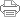 There Shall Be Showers of BlessingMisc. Gospel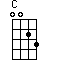 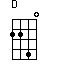 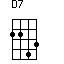 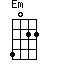 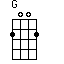 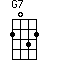 Here Is Love Chords by Matt Redman+ --------------------------------------------------------------------- +| Ultimate Guitar Tabs Archive - your #1 source for tabs!               || http://www.ultimate-guitar.com/                                       ||                                                                       || Over 800,000 guitar, guitar pro and bass tabs! Also lessons, news,    || columns and guitar forums!                                            |+ --------------------------------------------------------------------- +Artist: Matt RedmanSong: Here Is Loveverse 1:C2       G                C2here is love, vast as the oceanG                        Dloving kindness as the flood         G                   C2When the prince of life, our ransom         G      D/F#     Gshed for us his precious blood(repeat verse 1)Chorus:                       D/F#who his love will not remember        D7                Gwho can cease to sing his praise?       Em7         Che can never be forgotten           G       D/F#    Gthroughout heavens eternal daysVerse 2:C2     G              C2on the mount of crucifixion          G               Dfountains opened deep and wide            G                   C2through the floodgates of God's mercy         G        D/F#     Gflowed a vast and gracious tideChorus 2:                           D/Ggrace and love like mighty rivers                      Gpoured incessant from above            Em7               Cand heavens peace and perfect justice         G      D/F#     Gkissed a guilty world in love(repeat chorus 1)Channel:G                 C2no love is higher, no love is widerG/B               C2no love is deeper, no love is truerG                 C2no love is higher, no love is widerG/B                  C2no love is like your love, O Lord(repeat channel)Tag:        G                 C2/Ghere is love, vast as the ocean        G                 C2/Ghere is love, vast as the ocean        G                 C2/Ghere is love, vast as the ocean        G                 C2/Ghere is love, vast as the oceani actually found these chords on the net and they sound good so thought i would post themEND+--------------------------------------------------------------------------+| This file is the author's own work and represents their interpretation   || of the song. You may only use this file for private study, scholarship,  || or research.                                                             |+--------------------------------------------------------------------------+Ultimate-Guitar.Com � 2015	        Show/hide chords diagrams
Come Thou Fount Of Every Blessing Chords by Church Hymns+ --------------------------------------------------------------------- +| Ultimate Guitar Tabs Archive - your #1 source for tabs!               || http://www.ultimate-guitar.com/                                       ||                                                                       || Over 800,000 guitar, guitar pro and bass tabs! Also lessons, news,    || columns and guitar forums!                                            |+ --------------------------------------------------------------------- +Artist: Church HymnsSong: Come Thou Fount Of Every Blessing    D     A     D             A         D   A   G         A        D1. Come, Thou Fount of every blessing  Tune my heart to  sing thy grace2. Here I   raise my       Ebenezer  Here  by  Thy great help I've come3. O    to   grace how great a debtor  Daily   I'm    constrained to be    D      A   D           A         D     A   G         A         D1. Streams of mercy never ceasing    Call for songs of loudest   praise2. And I hope, by Thy good pleasure  Safely   to     arrive  at  home3. Let Thy goodness, like a fetter   Bind my wandering  heart to Thee   D     A   D    A    D   G   D                       G        D1. Teach me some melodious sonnet  Sung by flaming    tongues above2. Jesus sought me  when a stranger Wandering from the fold of God3. Prone to wander, Lord I feel it   Prone to leave the God I love   D      A    D                A        D    A  G       A          D1. Praise the Mount I'm  fixed upon it  Mount of Thy redeeming     love2. He, to     rescue me  from  danger      Interposed His precious blood3. Here's my  heart, O take and seal it Seal it for Thy courts     aboveEND+--------------------------------------------------------------------------+| This file is the author's own work and represents their interpretation   || of the song. You may only use this file for private study, scholarship,  || or research.                                                             |+--------------------------------------------------------------------------+Ultimate-Guitar.Com � 2015	        Show/hide chords diagrams
GDGThere shall be showers of blessing:D7GThis is the promise of love; CGThere shall be seasons refreshing, EmD7Sent from the Saviour above. Chorus: GShowers of blessing, D7Showers of blessing we need: G7CGMercy drops round us are falling, D7GBut for the showers we plead. There shall be showers of blessing, Precious reviving again; Over the hills and the valleys, Sound of abundance of rain. Chorus There shall be showers of blessing; Send them upon us, O Lord; Grant to us now a refreshing, Come, and now honor Thy Word. Chorus There shall be showers of blessing: Oh, that today they might fall, Now as to God we're confessing, Now as on Jesus we call! Chorus There shall be showers of blessing, If we but trust and obey; There shall be seasons refreshing, If we let God have His way. Chorus 